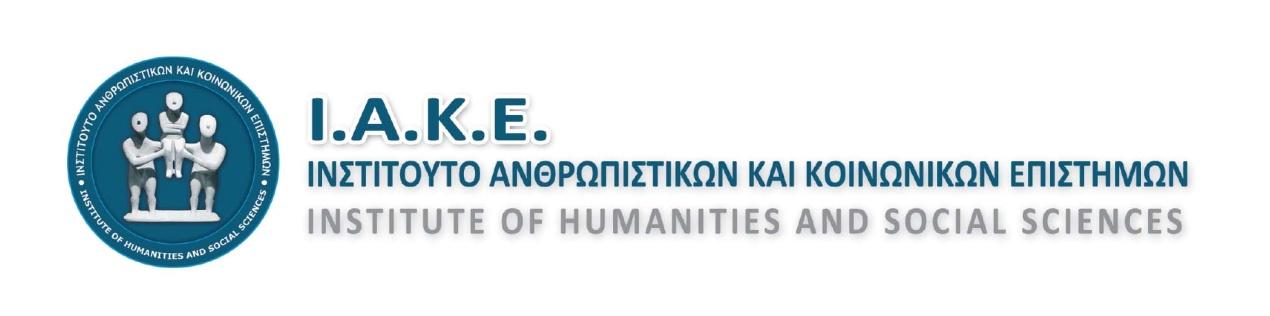                                  INSTITUT DES SCIENCES HUMAINES ET SOCIALESAdresse : Evans 83-85 (bureau A11), PC. 71201, Héraklion CrèteTél / Fax : 2815200045, Email: iakekriti@gmail.comSites : http://www.iake.gr  &  http://iake.weebly.com facebook.com/iake.gr 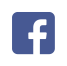 Informations :Eleni Maraki, téléphone 6942558286Georgios Striligas, téléphone 6944712278Héraklion, le 30 juillet 20191ère APPEL À INTERVENTION6ème CONGRÈS SCIENTIFIQUE INTERNATIONALCommunication, information et éducation  dans la modernité postérieureHéraklion, du 3 au 5 avril 2020L’Institut des sciences humaines et sociales, après la réussite de cinq Congrès scientifiques panhelléniques / internationaux, il a le Plaisir d’annoncer à ses membres, collaborateurs et ses amis, à la communauté scientifique et éducative et à toute personne intéressée qu’il planifie l’organisation du 6ème Congrès scientifique international avec thème central :«Communication, information et éducation  dans la modernité postérieure »Le Congrès aura lieu à Héraklion, en Crète, du 3 au 5 avril 2020. PROBLÈMATIQUE DU THÈME CENTRALAu cours de l'histoire, la production et la gestion de la connaissance et de l'information, ainsi que les processus d'information et de communication, ont toujours été le moteur de l'évolution historique et sociale. L'ère actuelle se caractérise entre autres par un changement radical dans ces domaines, leur fonctionnement et leurs interrelations, avec des conséquences importantes pour la vie publique et privée. Les bouleversements survenus au cours des dernières années ont mis en lumière la dynamique de la société de l'information et de la société de la communication. Paramètre causal de ces développements était principalement l’envahissement général des nouvelles technologies de l’information et de la communication dans tous les domaines de la vie sociale. Le changement ne concerne pas seulement l’introduction de nouveaux instruments, canaux et pratiques, il  consiste également à un événement social plus étendu et multidimensionnel, qui a des implications importantes pour la science, la recherche, l'éducation, la société civile, le fonctionnement du marché, la politique, etc. jusqu'aux zones élémentaires de la vie quotidienne. À travers les aspects de la mondialisation, le phénomène affecte de plus en plus l’ensemble du spectre de la vie sociale, à une époque où tout est interconnecté. Ici, elle est mise en évidence la relation et l’interaction bidirectionnelles entre connaissance et information, formation et information, consommation et communication, information et recherche, formation sociale et éducation. En même temps, ils font face à divers dangers, tels que la manipulation sociale, la propagande, les fausses nouvelles, etc. Des préoccupations sont également exprimées concernant la protection de la vie privée et des groupes sociaux sensibles, la distinction entre public et privé, la tendance  de primauté de l'information sur le savoir, l'égalité d'accès à l'information, au savoir et à l'information, etc. But principal du 6ème Congrès scientifique international de I.A.K.E. est l’enquête critique et le débat scientifique sur les évolutions actuels dans les domaines de l’information, de la communication et de l’information, avec un accent particulier sur leur fonctionnement, principalement dans le domaine de la recherche, de l’éducation, de la formation et dans la société en général, dans la culture, en économie et en politique.DOMAINES THÉMATIQUESEn commençant par le thème central, le Congrès concentre son attention sur les domaines thématiques suivants, sans exclure les autres qui découlent de son titre plus général:La dynamique de la communicationRétrospective historique, passé, présent et futurCommunication, interaction sociale et conscience nationaleCanaux, instruments, institutions et processusDimensions sociales, conséquences et préoccupationsLa société de l'informationCadre théorique et tendances modernesLutte acharnée entre savoir et informationProduction, organisation, distribution et diffusion de l'information Utilisation et gestion de l'informationTechnologies, réseaux, outils et pratiques modernes La lutte acharnée entre savoir et informationÉducation et formation modernesInformation et communication en éducationThéorie pédagogique, éducative et didactique Politiques pour l'éducation, orientations et structures de l'éducationProgrammes d'études, et des matériels didactiques et de soutien Méthodologie de didactique, suggestions de didactique, scénarios de didactiqueÉducation général, spécialisation scientifique et formation professionnelleProgrammes innovants, nouvelles technologiesÉducation à la durabilité, orientation professionnelleÉducation adaptée et inclusive Éducation non formelle, apprentissage tout au long de la vieRecherches éducativesVie sociale, politique et économiqueCommunication et information dans la vie publiqueIdentités et communication politiqueRelations interpersonnelles et communicationDéfis, préoccupations, questions éthiquesJournalisme et politiqueInformation, formation et économieCommunication et information sur la culture, l'art et la religionCommunication et divertissement.AU CONGRES, PEUVENT PARTICIPERChercheurs, scientifiquesDes cadres de l'éducation et des enseignants de tous les niveauxCadres et employés en informationCadres et employés aux institutions sociales et à la cultureÉtudiants de premier cycle et de MasterCandidats au doctorat, chercheurs postdoctorauxToute personne intéressée souhaitant apporter une réflexion fructueuse sur le thème central et les thèmes de la Conférence.FORME DES TRAVAUX - ACTIVITESAu congrès peuvent se produire : Des interventionsDes annonces affichées dans une présentation numérique.Des AteliersCeux-ci comprennent des annonces scientifiques, des recherches, des études, des bonnes pratiques, des scénarios didactiques, des présentations de logiciel éducatif et matériel etc., en rapport avec le thème central et les domaines thématiques de la Conférence. Des instructions détaillées sur la structure et le format des interventions et des annonces seront annoncées peu après l'approbation des résumés à déposer.En outre, les travaux du Congrès comprennent:Présentations invitéesSymposiums thématiquesPrix de travail original et un scénario didactique originalDes événements parallèles.DATES IMPORTANTES ET INFORMATIONSToute personne souhaitant participer au Congrès en tant qu’intervenant - avec une présentation orale ou un poster ou un atelier - doit envoyer un résumé de ses travaux via le formulaire spécial disponible sur le site  http://www.iake.gr ou http: //iake.weebly.com, où il y a les instructions requises. Le texte du résumé ne doit pas dépasser 300 mots et il doit être accompagné des informations relatives à l’auteur, ainsi que du type de travail et du domaine auquel il appartient.Veuillez noter que chaque intervenant peut participer à deux interventions/annonces au total en tant que premier ou second intervenant.L'acceptation ou non du résumé sera annoncée jusqu’au 10 janvier 2020.Les frais de participation au Congrès avec une intervention s’élèvent à 50 euros pour chaque intervenant, et ils comprennent: livre du Congrès, attestation de participation, livre numérique des résumés, procès-verbal numérique du Congrès, pauses café.La participation à la conférence est gratuite. Avec des frais d’inscription de 10 euros, sont fournis: le sac du Congrès, le livre numérique des résumés, l’attestation de participation et pauses café.Les intervenants paieront le montant dû après l’acceptation de leur résumé aux dates qui communiquées dans une annonce ultérieure.CONCOURS ET PRIX DU TRAVAILPendant le Congrès, les travaux déposés les plus originaux seront récompensés et présentés. Plus précisément:Lettre de félicitations de travail original d’étudiant de premier cycleLettre de félicitations de travail original d’étudiant de MasterLettre de félicitations de proposition didactique ou éducative originale Des distinctions seront fournies également aux travaux qui vont se démarquer dans chaque domaine scientifiqueCeux qui souhaitent participer au concours doivent déposer le résumé au plus tard le 30 novembre 2019, ainsi que le texte intégral de leur proposition au plus tard le 20 décembre 2019, conformément aux spécifications prescrites. L'évaluation des travaux par le comité scientifique sera basée uniquement sur l'originalité du sujet, la méthode, le contenu et les conclusions des travaux. Veuillez faire attention en particulier sur les directives de rédaction parce qu’elles constituent un critère d’acceptation, d’attribution et de publication de votre travail dans le procès-verbal. Les instructions pour les travaux finaux sont disponibles sur les sites Web de l’Institut: http://www.iake.gr et http://iake.weebly.comLa cérémonie de remise des prix et des différentes distinctions seront remis lors de la cérémonie de clôture du Congrès.ÉVÉNEMENTS PARALLÈLESDans le cadre du Congrès, une série d'activités et d'événements parallèles sont prévus dans le but de faire connaissance, de divertir et d'interagir avec les participants et leurs accompagnants.1er événement parallèle : visite des monuments de la ville d'Héraklion.2ème événement parallèle : Soirée traditionnelle de musique et de gastronomie crétoise, le 2ème jour du Congrès (samedi le 4 avril 2020).3ème événement parallèle : excursion pendant la 3ème journée du Congrès dans unedestination archéologique et naturelle de Crète (dimanche le 5 avril 2020).Plus d'informations concernant le congrès, l'hébergement en ville, etc. vous les trouverez sur le site Web IAKE: http://www.iake.gr et http://iake.weebly.comCordialement,POUR LE CONSEIL D'ADMINISTRATIONLE PRÉSIDENT 						LE SECRÉTAIRE GÉNÉRALELENI P. MARAKI 						GEORGE E. STRILLIGASMSc, PhD, responsable des Centres de 			MSc, Coordinateur UE ΠΕ01soutien éducatif et de conseil			Lancement de l'appel de soumission des résumés : le 15 septembre 2019Date limite de soumission des résumés : le 30 novembre 2019Date limite de soumission du travail pour prix : le 20 décembre 2019Information sur l'acceptation des résumés et participation : jusqu'au 10 janvier 2020Déroulement du Congrès : 3 - 5 avril 2020